Фототаблица к акту осмотра от 16.03.2020 РФ, ХМАО, г. Сургут, улица Энгельса 11Съемка проводилась в 9 часов 48 минут, телефоном Huawei Mate 20 Lite (Хуавей мэйт 20 лайт).Фото 1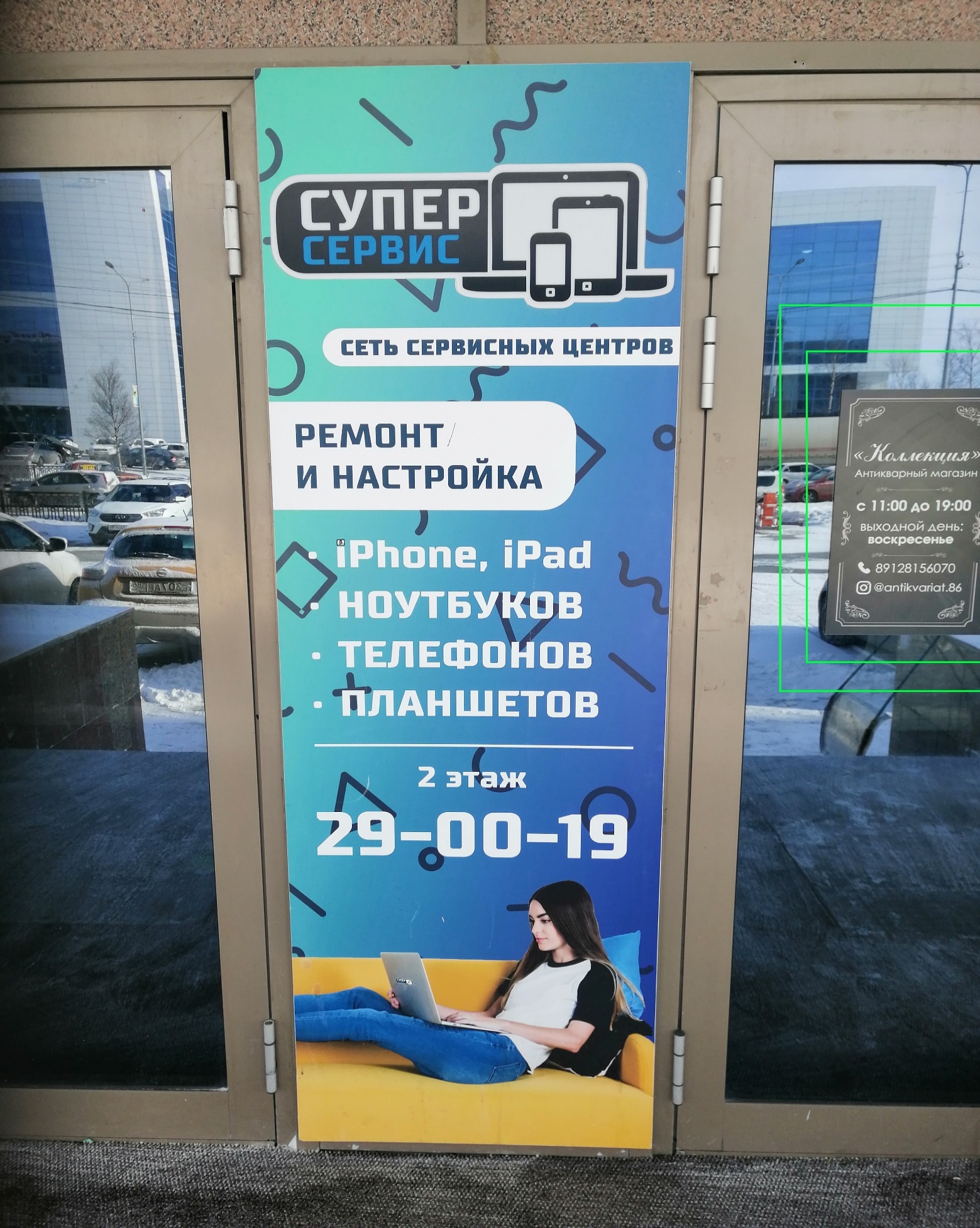 Ведущий специалист отдела административного контроля контрольного управления Администрации города 	          ______________Андронов В.Н.    